Publicado en Barcelona el 28/12/2018 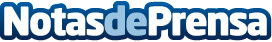 Un colegio de Arganda del Rey, sobresaliente en eficiencia energéticaEl colegio Malvar, ubicado en Arganda del Rey (Madrid), ha realizado un innovador proyecto para modernizar y monitorizar sus instalaciones, permitiéndole obtener un 25% de ahorro energético.
Este ahorro ha sido posible gracias a la implantación de sistemas de gas natural y enfriadoras, y de un BMS, un sistema de regulación y control exhaustivo de la instalación, de Schneider ElectricDatos de contacto:Prensa Schneider Electric935228600Nota de prensa publicada en: https://www.notasdeprensa.es/un-colegio-de-arganda-del-rey-sobresaliente-en_1 Categorias: Educación Madrid Ecología Innovación Tecnológica Construcción y Materiales http://www.notasdeprensa.es